Formulating QuestionsFormulating QuestionsFormulating QuestionsFormulating QuestionsMakes statements that don’t generate answers“I like to go swimming when it is hot outside.”Formulates questions to learn about people (no response options)“What do you do most often when it is very hot outside?”Formulates questions to learn about people (incomplete response options)“What do you do most often when it is very hot outside: swim, find shade, turn up AC, drink water?”Formulates clear questions with complete response options to collect relevant data“What do you do most often when it is very hot outside: swim, find shade, turn up AC, drink water, other?”Observations/DocumentationObservations/DocumentationObservations/DocumentationObservations/DocumentationInterpreting Data and Making Informed DecisionsInterpreting Data and Making Informed DecisionsInterpreting Data and Making Informed DecisionsInterpreting Data and Making Informed DecisionsNo organization of datashade, water, AC, swim, water, water, shade, swim, water, waterUses class list; no interpretation✓ Juin      Find shadeTommy✓ Tai        Swim✓ Ioana    Find Shade✓ Mark     Drink water✓ Alex      Swim✓ Kim       Drink waterJon✓ Sadia     Turn up AC✓ Lise        Drink water✓ Dimitri    Drink waterVicky✓ Ali          Drink water“I’m not sure which answer was chosen most often.”Uses tally chart, table, or list“I made a tally chart so I can easily see how many chose each answer.”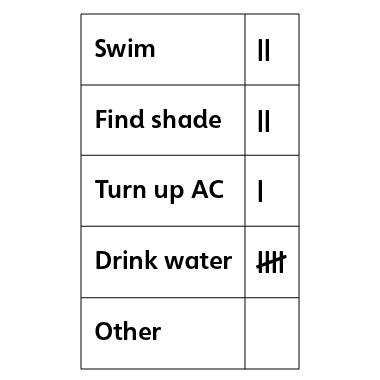 Uses collected data to answer question“Most students drink water.”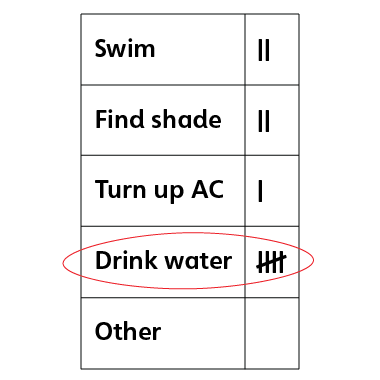 Observations/DocumentationObservations/DocumentationObservations/DocumentationObservations/Documentation